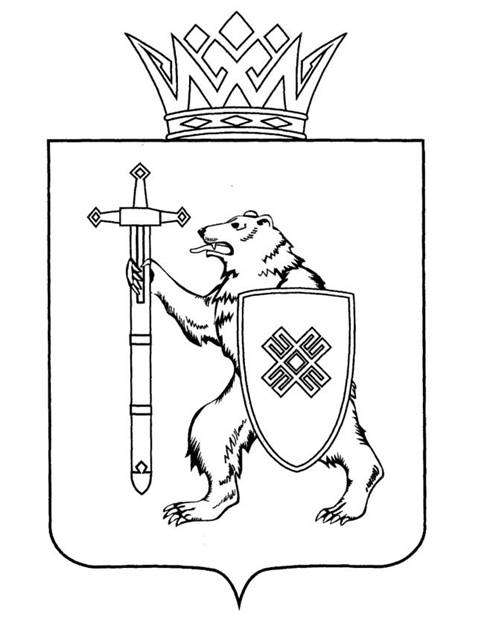 Тел. (8362) 64-14-17, 64-13-99, факс (8362) 64-14-11, E-mail: info@gsmari.ruПРОТОКОЛ № 106ЗАСЕДАНИЯ КОМИТЕТАПОВЕСТКА ДНЯ:1. О результатах рассмотрения проекта закона Республики 
Марий Эл «Об исполнении республиканского бюджета Республики Марий Эл за 2022 год».Комитет решил:1. Внести проект закона Республики Марий Эл «Об исполнении республиканского бюджета Республики Марий Эл за 2022 год» 
на рассмотрение тридцать седьмой сессии Государственного Собрания Республики Марий Эл и рекомендовать принять его в двух чтениях в целом.2. Предложить Президиуму Государственного Собрания Республики Марий Эл включить в повестку дня тридцать седьмой сессии Государственного Собрания Республики Марий Эл вопрос «О проекте закона Республики Марий Эл «Об исполнении республиканского бюджета Республики Марий Эл за 2022 год».3. Поручить председателю Комитета по бюджету А.И.Моисееву представить заключение Комитета на проект закона Республики Марий Эл «Об исполнении республиканского бюджета Республики Марий Эл 
за 2022 год» на тридцать седьмой сессии Государственного Собрания Республики Марий Эл.2. О результатах рассмотрения проекта постановления Государственного Собрания Республики Марий Эл «Об аудиторе Государственной счетной палаты Республики Марий Эл».Комитет решил:1. Внести проект постановления Государственного Собрания Республики Марий Эл «Об аудиторе Государственной счетной палаты Республики Марий Эл» на рассмотрение тридцать седьмой сессии Государственного Собрания Республики Марий Эл.2. Направить настоящее решение в Президиум Государственного Собрания Республики Марий Эл для включения в повестку дня тридцать седьмой сессии Государственного Собрания Республики Марий Эл вопроса «О проекте постановления Государственного Собрания Республики 
Марий Эл «Об аудиторе Государственной счетной палаты Республики Марий Эл».3. Поручить председателю Комитета по бюджету А.И.Моисееву представить заключение Комитета на проект постановления Государственного Собрания Республики Марий Эл «Об аудиторе Государственной счетной палаты Республики Марий Эл» на тридцать седьмой сессии Государственного Собрания Республики Марий Эл.3. О результатах рассмотрения проекта постановления Государственного Собрания Республики Марий Эл «Об отчете Центральной избирательной комиссии Республики Марий Эл 
о расходовании средств республиканского бюджета Республики Марий Эл, выделенных на подготовку и проведение дополнительных выборов депутата Государственного Собрания Республики Марий Эл седьмого созыва по Луговому одномандатному избирательному округу № 33».Комитет решил:1. Внести проект постановления Государственного Собрания Республики Марий Эл «Об отчете Центральной избирательной комиссии Республики Марий Эл о расходовании средств республиканского бюджета Республики Марий Эл, выделенных на подготовку и проведение дополнительных выборов депутата Государственного Собрания Республики Марий Эл седьмого созыва по Луговому одномандатному избирательному округу № 33» на рассмотрение тридцать седьмой сессии Государственного Собрания Республики Марий Эл и рекомендовать его к принятию. 2. Направить настоящее решение в Президиум Государственного Собрания Республики Марий Эл для включения в повестку дня тридцать седьмой сессии Государственного Собрания Республики Марий Эл вопроса «О проекте постановления Государственного Собрания Республики 
Марий Эл «Об отчете Центральной избирательной комиссии Республики Марий Эл о расходовании средств республиканского бюджета Республики Марий Эл, выделенных на подготовку и проведение дополнительных выборов депутата Государственного Собрания Республики Марий Эл седьмого созыва по Луговому одномандатному избирательному 
округу № 33».3. Поручить председателю Комитета по бюджету Моисееву А.И. представить заключение Комитета на проект постановления Государственного Собрания Республики Марий «Об отчете Центральной избирательной комиссии Республики Марий Эл о расходовании средств республиканского бюджета Республики Марий Эл, выделенных 
на подготовку и проведение дополнительных выборов депутата Государственного Собрания Республики Марий Эл седьмого созыва 
по Луговому одномандатному избирательному округу № 33» на тридцать седьмой сессии Государственного Собрания Республики Марий Эл.4. О проекте федерального закона № 377357-8 «О внесении изменений в статью 220 части второй Налогового кодекса Российской Федерации» (об установлении имущественного налогового вычета) – внесен депутатами государственной Думы Л.Э.Слуцким, С.Д.Леоновым, Я.Е.Ниловым и др.5. О проекте федерального закона № 370436-8 «О внесении изменений в статьи 397 и 409 части второй Налогового кодекса Российской Федерации» (о переносе сроков уплаты имущественных налогов) – внесен Государственным Собранием – Курултай Республики Башкортостан.6. О проекте федерального закона № 377188-8 «О внесении изменения в статью 422 Налогового кодекса Российской Федерации» - внесен Собранием депутатов Ненецкого автономного округа.По 4 - 6 вопросам об информации о проектах федеральных законов, поступивших на рассмотрение Комитета, Комитет решил:Информацию принять к сведению.МАРИЙ ЭЛ РЕСПУБЛИКЫН КУГЫЖАНЫШ ПОГЫНЖОГОСУДАРСТВЕННОЕ СОБРАНИЕ РЕСПУБЛИКИ МАРИЙ ЭЛБЮДЖЕТ КОМИТЕТКОМИТЕТ ПО БЮДЖЕТУЛенин проспект, 29-ше,Йошкар-Ола, 424001Ленинский проспект, 29,г. Йошкар-Ола, 42400129 июня 2023 года10:00Заочно